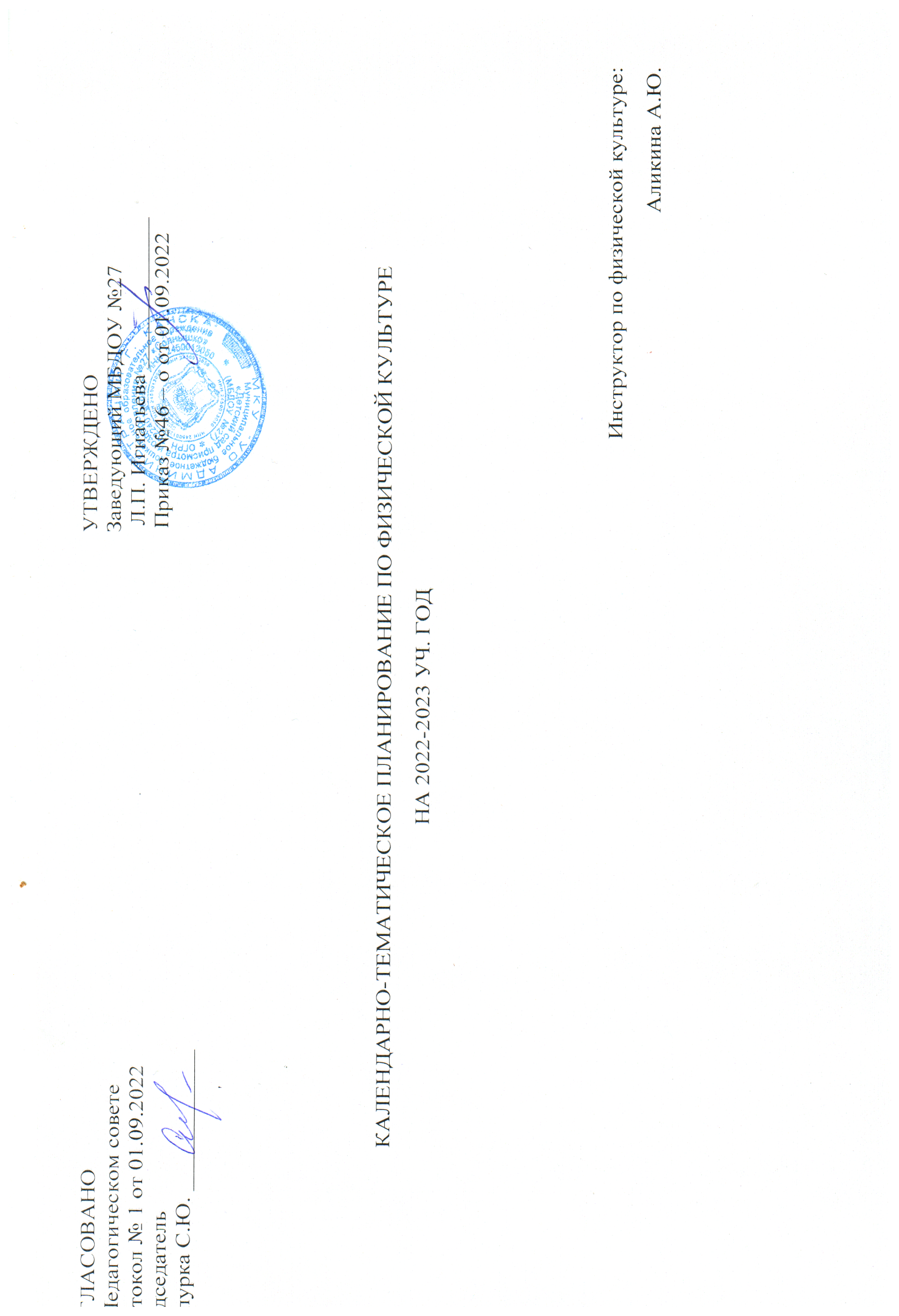 Физическое развитие – младшая группа (3-4 лет)Физическое развитие – средняя группа (4-5 лет)              Физическое воспитание старшая группа (5-6 лет)                  Физическое воспитание подготовительная группа (6 -7 лет)                   Планируемые мероприятия:Музыкально-спортивное развлечение «День знаний!» (для всех возрастных групп).Веселые старты – городские соревнования (подготовительные группы).Развлечение  «Встреча друзей» (Детский дом им. Ю.А.Гагарина и подготовительная группа).Развлечение «Зов джунглей» (старшая и разновозрастная группы).Развлечение «В гости к нам пришёл Айболит» (ясельная и младшая группы).Развлечение «23 февраля» (подготовительные группы.)Развлечение «Мои любимые игрушки » (ясельная и младшая группы).Неделя здоровья (для всех возрастных групп).                   Список использованной литературы:1. Бабаева Т.И., Гогоберидзе А.Г. Образовательная деятельность на прогулках. Старшая группа. Картотека прогулок на каждый день по программе «Детство», для воспитателей и руководителей ДОУ/Бабаева Т.И., Гогоберидзе А.Г. - СПб.: ООО «Издательство «Детство-Пресс», 2017. – 321с.2.Волошина Л.Н., Серых Л.В., Курилова Т.В. Парциальная программа и авторская технология «Мой веселый звонкий мяч. Физическое развитие детей раннего возраста /Волошина Л.Н., Серых Л.В., Курилова Т.В. – М.:Издательский дом «Цветной мир», 2020.– 64 с.3. Гуськова А.А. Подвижные и речевые игры для детей 5 -7 лет. Развитие моторики, коррекция координации движений и речи /Гуськова А.А. – Волгоград: Учитель, 2014.– 188 с.4. Ермак Н.Н. Физкультурные занятия в детском саду: творческая школа для дошколят / Серия «Мир вашего ребенка» /Ермак Н.Н. - Ростов н/Д.: «Феникс», 2004. – 288с.5. Ефименко Н. Театр физического развития и оздоровления дошкольников / Ефименко Н. - Москва, 2014.6. Змановский Ю.Ф. Здоровый дошкольник / Змановский Ю.Ф. - М.: ТЦ Сфера, 2015. – 78с.7. Картушина М.Ю. Сценарии оздоровительных досугов для детей 4-5 лет /Картушина М.Ю.  – М.: ТЦ Сфера, 2015. – 96 с. (Серия «Вместе с детьми»).8. Л.В. Кочеткова (под. ред.) Оздоровление детей в условиях детского сада/ Под ред. Л.В. Кочетковой. – М.: ТЦ Сфера, 2005. – 112с. – (Библиотека руководителя ДОУ).9. Н.В. Сократова( под.ред.) Современные технологии сохранения и укрепления здоровья детей: Учеб. Пособие / Под. общ. ред. Н.В. Сократова. – М.: ТЦ Сфера, 2005.– 224 с. (Учебное пособие).10. Пензулаева Л.И. Физкультурные занятия с детьми 3- 4 лет / Пензулаева Л.И. - М.: Мозаика – Синтез, 2009. – 78с.11. Пензулаева Л.И. Физкультурные занятия в детском саду. Средняя группа / Пензулаева Л.И.  - М.: Мозаика – Синтез, 2009. – 112 с.12. Пензулаева Л.И. Физкультурные занятия в детском саду. Старшая группа / Пензулаева Л.И.  - М.: Мозаика – Синтез, 2009. – 124с.13. Подольская Е.И. Оздоровительная гимнастика: игровые комплексы, занятия, физические упражнения. Первая младшая группа / Подольская Е.И.  – Волгоград: Учитель, 2011. – 258 с.14. Прохорова Г.А. Утренняя гимнастика для детей 2 – 7 лет / Прохорова Г.А.  – М.: Айрис – пресс, 2004. – 80с. – (Дошкольное воспитание и развитие).15. Рунова М.А. Движение день за днем. Двигательная активность – источник здоровья детей. (Комплексы физических упражнений и игр для детей 5-7 лет с использованием вариативной физкультурно – игровой среды). Методические рекомендации для воспитателей ГОУ и родителей / Рунова М.А. – М., ЛИНКА-ПРЕСС, 2007. – 96 с. + цв.вкл.16 с.16. Федорова С.Ю. Примерные планы физкультурных занятий с детьми 2-3 лет. Вторая группа раннего возраста /Федорова С.Ю. – М.: Мозайка – Синтез, 2017. – 83 с.17. Харченко Т.Е. Бодрящая гимнастика для дошкольников /Харченко Т.Е.    - СПб.: Детство – Пресс, 2015. – 96 с.Дата месяц	Тема недели	Цель недели	Тема занятий		Цель занятия	Сентябрь1-2Здравствуй, детский сад!Адаптация детей к условиям детского сада и формирование положительных эмоций к близкому социальному окружению детей.«Разноцветные мячи»Оказание помощи детям узнать на собственном чувственном опыте свойства мяча.Сентябрь5-9Кладовая природы. Труд людей осенью.Ознакомление детей с понятием овощи, грибы, ягоды, трудом людей осенью.«Разноцветные мячи»Обеспечение условий для освоения двигательных действий с мячом.Сентябрь12-16Семья и семейные традиции.Развитие представления детей о семье как о людях, которые живут вместе, любят друг друга, заботятся друг о друге.«Разноцветные мячи»Обучение бросания мяча об пол двумя руками, бросание мяча вперед двумя руками от груди и бег за ним.Сентябрь19-23Мой город.Развитие элементарных представлений о родном городе.«Разноцветные мячи»Развитие ориентировки в пространстве в играх с мячом.Сентябрь26-30Неделя безопасности.Развитие  навыков безопасного поведения дома, на улице, на игровой площадке,«Разноцветные мячи»Формирование элементов произвольности в играх с мячом.Октябрь3-7Золотая осень.Развитие представлений детей о времени года «Осень» и ее признаках«В гости к мячам»Способствование освоению техники катания мяча, бега на ним.Октябрь10-14Природа Красноярского краяОзнакомление детей с природой Красноярского края.«В гости к мячам»Развитие умения прыгать на двух ногах.Октябрь17-21Профессии.Ознакомление детей с несколькими видами профессий (доктор, парикмахер, повар).«В гости к мячам»Содействие развитию быстроты, ловкости, координации движений.Октябрь 24-28Родная страна – Россия.Формирование первоначальных знаний и представлений о родине«В гости к мячам»Создание условий для гармоничного физического и психического развития каждого ребенка.Октябрь -Ноябрь31-4Животный мир.Развитие  представлений у детей о диких животных, их внешнем виде.«Мячи-колобки»Развитие техники ходьбы и бега, катания и метания мяча, изменяя способы их выполнения.Ноябрь7-11Неделя творчества.Развитие эстетического восприятия, эстетических эмоций и чувств.«Мячи-колобки»Развитие координационных способностей, внимания, памяти.Ноябрь14-18Уроки вежливости и этикета.Формирование у детей первичных представлений о нравственных нормах отношений с окружающими.«Мячи-колобки»Поддержание интереса к двигательной деятельности с нетрадиционным оборудованием.Ноябрь 21-25Спорт.Формирование представлений о здоровом образе жизни«Мячи-колобки»Формирование умения бросать мяч вперед двумя руками от груди и бег за ним.Ноябрь Декабрь28-2Зимушка – зима.Обучение умению детей различать смену времен года, выделять характерные приметы зимы.«Мячи-колобки»Создание психоэмоционального комфорта.Декабрь5-9Неделя сказки.Формирование представлений о народных сказках, устном народном творчестве.«Мячи-шалунишки»Развитие умения использовать знакомые предметы в незнакомых ситуациях.Декабрь12-16Мастерская Деда Мороза.Формирование представлений детей о празднике Новый год.«Мячи-шалунишки»Обучение умению бросать и ловить мяч.Декабрь19-23Зимние чудеса. Новогодний праздник.Побуждение детей видеть и эмоционально воспринимать красоту зимней природы, многообразие природного мира; развитие интереса к новогоднему празднику.«Мячи-шалунишки»Развитие ловкости.Декабрь 26-30Русские народные игры.Развитие у детей дошкольного возраста устойчивый интерес к русской народной культуре.«Мячи-шалунишки»Развитие устойчивого интереса у действиям с мячом.Январь9-13ПродуктыРасширение представлений детей о продуктах питания.«Чудесный мешочек»Закрепление умения закатывать маленький мяч в обруч.Январь16-20ОдеждаПродолжение ознакомления детей с предметами одежды, различать по сезону.«Чудесный мешочек»Обучение умению бросать мяч одной рукой вдаль.Январь  23-27Искусство и культураФормирование представлений детей о видах искусства, о роли искусства в жизни человека.«Чудесный мешочек»Развитие быстроты реакции, ориентировку в пространстве, зрительно-двигательную координацию.Январь - Февраль 30-3Деревья и кустарникиОзнакомление с особенностями внешнего вида и названием деревьев и кустарников (берёза, сосна.акация).«Большие и маленькие мячи»Закрепление умения бросать мяч двумя руками об пол.Февраль6-10Неделя книгиПриобщение детей к художественной литературе.«Большие и маленькие мячи»Развитие умения катать мяч в парах.Февраль13-17Мальчики и девочкиФормирование понятия о гендерной принадлежности, видеть сходство и различия между мальчиками и девочками.«Большие и маленькие мячи»Развитие быстроты реакции, ориентирование в пространстве.Февраль  20-24Защитники ОтечестваОзнакомление детей с военными профессиями (летчик, моряк, танкист и т.д.), с военной техникой (корабль, самолет, танк). «Большие и маленькие мячи»Формирование зрительно-двигательной координации.Февраль - Март 27-3Весна пришла!Формирование и систематизация знаний детей о характерных признаках весны.«Большие и маленькие мячи»Укрепление опорно-двигательного аппарата.Март6-10Международный женский день Способствование формированию представлений у детей о празднике 8 марта.«Мячи-великаны»Обогащение и разнообразие двигательного опыта детей в игровых упражнениях с фитнес-мячами.Март13-17Правила поведения на дорогахФормирование элементарных представлений о правилах дорожного движения.«Мячи-великаны»Создание ситуаций, побуждающих детей к изменению способов выполнения движений.Март20-24Единство и дружба народов планеты ЗемляФормирование первичных представлений о многообразии народов, живущих на земле; показать различия и сходство народов разныхрас.«Мячи-великаны»Развитие ориентировки в пространстве.Март-27-31Предметы обиходаОзнакомление детей с предметами домашнего обихода: посуда.«Мячи-великаны»Формирование навыков безопасного поведения в играх с фитнес-мячами.Апрель3-7ТранспортФормирование  элементарных представления о транспорте и его основных частях,«Мячи-ежики»Закрепление в игровой форме основных видов движений (ходьба, бег, ползание, метание)Апрель10-14Космические просторыОзнакомление детей: с понятием космос в игровой форме, в космосе находятся планеты: солнце, луна и другие; в космос летают ракеты с космонавтами.«Мячи-ежики»Обогащение и разнообразие двигательного опыта детей.Апрель17-21Подводный мирФормирование знаний детей о представителях подводного мира, их жизни в водной среде«Мячи-ежики»Развитие внимания, познавательной активности.Апрель24-28Мир птицОбогащение представлений детей о птицах, об образе жизни.«Мячи-ежики»Развитие умения действовать по правилам, играть в детском коллективе.Май1-5Мир насекомыхФормирование представления о жизни насекомых.«Мячи-великаны» и «мячи-малыши»Закрепление умения катать маленький мяч вокруг большого одной рукой.Май8-12День великой ПобедыФормирование элементарных представлений о празднике победы.«Мячи-великаны» и «мячи-малыши»Формирование умения бросать маленький мяч одной рукой в цель (цель – большой мяч).Май15-19ИгрушкиФормирование знаний детей об игрушках.«Мячи-великаны» и «мячи-малыши»Развитие быстроты реакции, ориентировки в пространстве, зрительно-двигательную координацию.Май22-26Неделя здоровьяФормирование  первоначальных представлений об охране жизни и сохранения здоровья.«Мячи-великаны» и «мячи-малыши»Укрепление опорно-двигательного аппарата.Дата месяц	Тема недели	Цель недели	Тема занятий		Цель занятия	Сентябрь1-2Здравствуй, детский сад!Адаптация детей к условиям детского сада и формирование положительных эмоций к близкому социальному окружению детей.Построение в шеренгу, проверка равновесия. Перестроение в три колонны.Формирование умений  детей в ходьбе и беге колонной по одному; учить сохранять устойчивое равновесие на уменьшенной площади опоры; упражнять в энергичном отталкивании двумя ногами от пола и мягком приземлении при подпрыгивании.Сентябрь5-9Кладовая природы. Труд людей осенью.Ознакомление детей с понятием овощи, грибы, ягоды, трудом людей осенью.Ходьба и бег в колонне по одному с остановкой по сигналу.Формирование умений  детей энергично отталкиваться от пола и приземляться на полусогнутые ноги при подпрыгивании вверх, доставая до предмета; упражнять в прокатывании мяча.Сентябрь12-16Семья и семейные традиции.Развитие представления детей о семье как о людях, которые живут вместе, любят друг друга, заботятся друг о друге.Ходьба в колонне по одному между двумя линиями; бег врассыпную (повторить 2-3 раза в чередовании).Формирование умений  детей в ходьбе колонной по одному, беге в рассыпную; упражнять в прокатывании мяча, лазанье под шнур.Сентябрь19-23Мой город.Развитие элементарных представлений о родном городе. Ходьба в колонне по одному; бег врассыпную (повторить 2-3 раза в чередовании). Перестроение в три колонны. Закрепление умений детей останавливаться по сигналу во время ходьбы, закреплять умение группироваться при лазании под шнур; упражнять в сохранении устойчивого равновесия при ходьбе по уменьшенной площади опоры.Сентябрь26-30Неделя безопасности.Развитие  навыков безопасного поведения дома, на улице, на игровой площадке,Ходьба в колонне по одному, по команде переход на ходьбу с перешагиванием через шнуры.Формирование умений детей сохранять устойчивое равновесие при ходьбе на повышенной опоре; упражнять в энергичном отталкивании от пола и мягком приземлении на полусогнутые ноги в прыжках с продвижением вперед.Октябрь3-7Золотая осень.Развитие представлений детей о времени года «Осень» и ее признакахПостроение в шеренгу.Формирование умений  детей находить свое место в шеренге после ходьбы и бега; упражнять в приземлении на полусогнутые ноги в прыжках из обруча в обруч; закреплять умение прокатывать мяч друг другу, развивая точность направления движения.Октябрь10-14Природа Красноярского краяОзнакомление детей с природой Красноярского края. Ходьба в колонне по одному, ходьба с перешагиванием через бруски, положенные на расстоянии двух шагов ребенка.Повторение  ходьбы в колонне по одному, развитие глазомера и ритмичности при перешагивании через бруски; упражнять в прокатывании мяча в прямом направлении, в лазании под дугу.Октябрь17-21Профессии.Ознакомление детей с несколькими видами профессий (доктор, парикмахер, повар).Построение в шеренгу, проверка осанки и равнения; ходьба и бег в колонне по одному, ходьба и бег врассыпнуюФормирование умений детей в ходьбе и беге колонной по одному, в ходьбе и беге врассыпную; повторить лазание под дугу, не касаясь руками пола; упражнять в сохранении равновесия при ходьбе на уменьшенной площади опоры.Октябрь 24-28Родная страна – Россия.Формирование первоначальных знаний и представлений о родинеХодьба и бег между кубиками, поставленными по всему залу произвольно, стараясь не задевать друг друга и кубики.Формирование умений  детей в ходьбе и беге между предметами; в прыжках на двух ногах, закреплять умение удерживать устойчивое равновесие при ходьбе на повышенной опоре.Октябрь -Ноябрь31-4Животный мир.Развитие  представлений у детей о диких животных, их внешнем виде.Ходьба в колонне по одному; ходьба и бег по кругу с поворотом в другую сторону по сигналу. Ходьба и бег врассыпную; ходьба на носках, переход на обычную ходьбу.Формирование умений детей в ходьбе и беге по кругу, в ходьбе и беге на носках; в приземлении на полусогнутые ноги в прыжках; в прокатывании мяча.Ноябрь7-11Неделя творчества.Развитие эстетического восприятия, эстетических эмоций и чувств.Ходьба в колонне по одному, по сигналу изменить направление; ходьба в колонне по одному, высоко поднимая колени, руки на поясе; переход на обычную ходьбу, бег врассыпную.Формирование умений  детей в ходьбе и беге с изменением направления движения; в бросках мяча о землю и ловля его двумя руками; повторить ползание на четвереньках.Ноябрь14-18Уроки вежливости и этикета.Формирование у детей первичных представлений о нравственных нормах отношений с окружающими.Ходьба и бег в колонне по одному; ходьба и бег врассыпную – по сигналу остановиться и принять какую-либо позуФормирование умений детей в ходьбе и беге с остановкой по сигналу; в ползании на животе по гимнастической скамейке, развивая силу и ловкость; повторить задание на сохранение устойчивого равновесия.Ноябрь 21-25Спорт.Формирование представлений о здоровом образе жизниХодьба и бег в колонне по одному, обозначая повороты на углах зала; ходьба и бег врассыпную по сигналу перестроение в колонну по одному в движении с поиском своего места в колонне.Развитие  внимания детей при выполнении заданий в ходьбе и беге; упражнять в сохранении устойчивого равновесия при ходьбе по уменьшенной площади опоры; развивать ловкость и координацию движений в прыжках через препятствие.Ноябрь Декабрь28-2Зимушка – зима.Обучение умению детей различать смену времен года, выделять характерные приметы зимы.Ходьба и бег в колонне по одному. Построение в шеренгу.Формирование умений  детей в перестроении в пары на месте; в прыжках с приземлением на полусогнутые ноги; развивать глазомер и ловкость при прокатывании мяча между предметами.Декабрь5-9Неделя сказки.Формирование представлений о народных сказках, устном народном творчестве.Ходьба в колонне по одному; ходьба и бег в рассыпную.Формирование умений детей в ходьбе колонной по одному; развивать ловкость и глазомер при перебрасывании мяча друг другу; повторить ползание на четвереньках.Декабрь12-16Мастерская Деда Мороза.Формирование представлений детей о празднике Новый год.Ходьба в колонне по одному; ходьба и бег в рассыпную.Формирование умений детей в действиях по заданию в ходьбе и беге; учить правильному хвату рук за края скамейки при ползании на животе; повторить упражнение в равновесии.Декабрь19-23Зимние чудеса. Новогодний праздник.Побуждение детей видеть и эмоционально воспринимать красоту зимней природы, многообразие природного мира; развитие интереса к новогоднему празднику.Ходьба в колонне по одному; ходьба и бег в рассыпную.Формирование умений детей в действиях по заданию в ходьбе и беге; учить правильному хвату рук за края скамейки при ползании на животе; повторить упражнение в равновесии.Декабрь 26-30Русские народные игры.Развитие у детей дошкольного возраста устойчивый интерес к русской народной культуре.Ходьба в колонне по одному; ходьба и бег между предметами, поставленными врассыпную по всему залу.Формирование умений   детей в ходьбе и беге между предметами, не задавая их; формировать устойчивое равновесие в ходьбе по уменьшенной площади опоры; повторить упражнения в прыжках.Январь9-13ПродуктыРасширение представлений детей о продуктах питания.Ходьба в колонне по одному; ходьба и бег между предметами, поставленными врассыпную по всему залу.Формирование умений  детей в ходьбе и беге между предметами, не задавая их; формировать устойчивое равновесие в ходьбе по уменьшенной площади опоры; повторить упражнения в прыжках.Январь16-20ОдеждаПродолжение ознакомления детей с предметами одежды, различать по сезону.Ходьба в колонне по одному со сменой ведущего, бег врассыпную.Формирование умений  детей в ходьбе со сменой ведущего; в прыжках и перебрасывании мяча друг другу.Январь  23-27Искусство и культураФормирование представлений детей о видах искусства, о роли искусства в жизни человека.Ходьба в колонне по одному со сменой ведущего, бег врассыпную (2-3 раза).Формирование умений  детей в ходьбе со сменой ведущего; в прыжках и перебрасывании мяча друг другу.Январь - Февраль 30-3Деревья и кустарникиОзнакомление с особенностями внешнего вида и названием деревьев и кустарников (берёза, сосна, акация).Ходьба в колонне по одному «змейкой», между предметами; ходьба с перешагиванием через шнуры; бег врассыпную.Повторение  ходьбы и бега между предметами, не задевая их; ползание по гимнастической скамейке на четвереньках, развивать ловкость в упражнениях с мячом.Февраль6-10Неделя книгиПриобщение детей к художественной литературе.Ходьба в колонне по одному «змейкой», между предметами; ходьба с перешагиванием через шнуры; бег врассыпную.Повторение  ходьбы и бега между предметами, не задевая их; ползание по гимнастической скамейке на четвереньках, развивать ловкость в упражнениях с мячом.Февраль13-17Мальчики и девочкиФормирование понятия о гендерной принадлежности, видеть сходство и различия между мальчиками и девочками.Ходьба в колонне по одному со сменой ведущего.Формирование умений детей в ходьбе со сменой ведущего, с высоким подниманием колен; в равновесии при ходьбе по гимнастической скамейке, закреплять умение правильно подлезать по шнур.Февраль  20-24Защитники ОтечестваОзнакомление детей с военными профессиями (летчик, моряк, танкист и т.д.), с военной техникой (корабль, самолет, танк). Ходьба в колонне по одному со сменой ведущего.Формирование умений детей в ходьбе со сменой ведущего, с высоким подниманием колен; в равновесии при ходьбе по гимнастической скамейке, закреплять умение правильно подлезать по шнур.Февраль - Март 27-3Весна пришла!Формирование и систематизация знаний детей о характерных признаках весны.Ходьба в колонне по одному, ходьба и бег между расставленными в одну линию предметами, 5- 6 штук; ходьба и бег врассыпную.Формирование умений  детей в ходьбе и беге между предметами, в равновесии; повторить задание в прыжках.Март6-10Международный женский день Способствование формированию представлений у детей о празднике 8 марта.Ходьба в колонне по одному, ходьба и бег между расставленными в одну линию предметами, 5- 6 штук; ходьба и бег врассыпную.Формирование умений детей в ходьбе и беге между предметами, в равновесии; повторить задание в прыжках.Март13-17Правила поведения на дорогахФормирование элементарных представлений о правилах дорожного движения.Ходьба в колонне по одному, на сигнал остановиться поднять ногу, согнутую в колене, руки в стороны и некоторое время удержать равновесие, затем продолжить ходьбу.Формирование умений  детей в ходьбе с выполнением заданий по команде, прыжка из обруча в обруч; развивать ловкость при прокатывании мяча между предметами.Март20-24Единство и дружба народов планеты ЗемляФормирование первичных представлений о многообразии народов, живущих на земле; показать различия и сходство народов разных рас.Ходьба в колонне по одному; по сигналу переходят на ходьбу на носках, руки за голову; обычная ходьба, руки в стороны; переход на бег в рассыпную. Ходьба и бег в чередовании.Формирование умений  детей в ходьбе и беге врассыпную между предметами; в ловле мяча двумя руками; закреплять навык ползания на четвереньках.Март-27-31Предметы обиходаОзнакомление детей с предметами домашнего обихода: посуда.Ходьба в колонне по одному. По сигналу идти через середину зала к стойке, затем в противоположную сторону к двери, потом к окну.Формирование умений  детей в ходе с изменением направления движения; повторить ползание в прямом направлении, прыжки между предметами.Апрель3-7ТранспортФормирование  элементарных представления о транспорте и его основных частях,Ходьба в колонне по одному, переход к ходьбе по кругу.Формирование умений   детей в ходьбе и беге по кругу с изменением направления движения и бег врассыпную; повторить упражнения в равновесии и прыжках.Апрель10-14Космические просторыОзнакомление детей: с понятием космос в игровой форме, в космосе находятся планеты: солнце, луна и другие; в космос летают ракеты с космонавтами.Ходьба в колонне по одному.Формирование умений  детей в ходьбе с выполнением заданий по команде; в прыжках в длину с места, в бросании мячей через сетку; повторить ходьбу и бег врассыпную.Апрель17-21Подводный мирФормирование знаний детей о представителях подводного мира, их жизни в водной средеХодьба в колонне по одному; ходьба и бег по кругу с выполнением заданий: ходьба на носках, ходьба в полуприсяде.Формирование умений    детей в ходьбе и беге по кругу; ходьбе и беге с выполнением задания; повторить прокатывание мяча между предметами; упражнять в ползании на животе по скамейке.Апрель24-28Мир птицОбогащение представлений детей о птицах, об образе жизни.Ходьба в колонне по одному; ходьба и бег врассыпную, по сигналу остановиться.Формирование умений  детей в ходьбе и беге врассыпную, с остановкой по сигналу; повторить ползание по скамейке «по-медвежьи»; упражнения в равновесии и прыжках.Май1-5Мир насекомыхФормирование представления о жизни насекомых.Ходьба в колонне по одному.Формирование умений    детей в ходьбе и беге в колонне по одному, ходьба и бег врассыпную; повторить задания в равновесии и прыжках.Май8-12День великой ПобедыФормирование элементарных представлений о празднике победы.Ходьба в колонне по одному в обход зала Формирование умений    детей в ходьбе и беге по кругу, взявшись за руки, ходьбе и беге врассыпную; метание мешочков в горизонтальную цель; закреплять умение занимать правильное исходное положение в прыжках в длину с места.Май15-19ИгрушкиФормирование знаний детей об игрушках.Ходьба в колонне по одному, ходьба и бег врассыпную.Формирование умений    детей в ходьбе и беге врассыпную; повторить упражнения в равновесии и прыжках.Май22-26Неделя здоровьяФормирование  первоначальных представлений об охране жизни и сохранения здоровья.Ходьба в колонне по одному.Развитие  ловкости и глазомера при метании на дальность, повторить ползание на четвереньках.МесяцТема неделиЦели неделиТема занятияТема занятияЦель занятияЦель занятияСентябрь 1-2«Здравствуй, детский сад!»Формирование  представлений и положительного отношения к профессии воспитателя, другим профессиям дошкольных работников, детскому саду как ближайшему социуму.Сентябрь5-9«Кладовая природы. Труд людей осенью» Обобщение и расширение знания детей старшего дошкольного возраста об осенних явлениях природы, об осеннем урожае и сельскохозяйственных работах.Сентябрь12-16«Семья и семейные традиции»Расширение представления детей старшего дошкольного возраста о родственных отношениях, формирование интереса к своей родословной, представления о семейных традициях.Построение в шеренгу, проверка осанки и равнения, перестроение в колонну по одному (прыжком).Формирование умений  детей в ходьбе с высоким подниманием колен, в непрерывном беге продолжительностью до 1 минуты; в ползании по гимнастической скамейке с опорой на колени и ладони; в подбрасывании мяча вверх. Развивать ловкость и устойчивое равновесие при ходьбе по уменьшенной площади опорыФормирование умений  детей в ходьбе с высоким подниманием колен, в непрерывном беге продолжительностью до 1 минуты; в ползании по гимнастической скамейке с опорой на колени и ладони; в подбрасывании мяча вверх. Развивать ловкость и устойчивое равновесие при ходьбе по уменьшенной площади опорыСентябрь19-23«Мой город»Расширение представления о понятии «родной город», об истории города Канска и выдающихся горожанах.Построение в шеренгу, проверка осанки и равнения. Ходьба в колонне по одному.Разучивание ходьбы и бега с изменением темпа движения по сигналу инструктора; разучивание пролезания в обруч боком, не задевая за его край; повторить упражнения в равновесии и прыжках.Разучивание ходьбы и бега с изменением темпа движения по сигналу инструктора; разучивание пролезания в обруч боком, не задевая за его край; повторить упражнения в равновесии и прыжках.Сентябрь26-30«Неделя безопасности»Овладение элементарными правилами безопасного поведения дома, на улице, в общественных местах, в том числе в экстремальных ситуациях.Построение в шеренгу, проверка осанки и равнения, перестроение в колонну по одномуРазучивание  поворота по сигналу инструктора  во время ходьбы в колонне по одному; повторить бег с преодолением препятствий; упражнять в прыжках с высоты; развивать координацию движений при перебрасывании мяча.Разучивание  поворота по сигналу инструктора  во время ходьбы в колонне по одному; повторить бег с преодолением препятствий; упражнять в прыжках с высоты; развивать координацию движений при перебрасывании мяча.Октябрь3-17«Золотая осень»Расширение знаний детей старшего дошкольного возраста об осени как времени года, о понятии «Золотая осень»Построение в шеренгу, перестроение в колонну по одному. Бег врассыпную.Повторение  ходьбы с изменением темпа движения; развитие координации движений и глазомера при метании в цель; упражнять в равновесии.Повторение  ходьбы с изменением темпа движения; развитие координации движений и глазомера при метании в цель; упражнять в равновесии.Октябрь10-14«Природа Красноярского края»Формирование представления о родном крае как о Малой Родине.Построение в шеренгу, проверка осанки и равнения, перестроение в колонну по два.Формирование умений  детей  в ходьбе парами; повторить лазание в обруч; упражнять в равновесии и прыжках.Формирование умений  детей  в ходьбе парами; повторить лазание в обруч; упражнять в равновесии и прыжках.Октябрь17-21«Профессии»Расширение и закрепление знаний детей старшего дошкольного возраста о профессиях, их особенностях и значимости в жизни людей.Ходьба в колонне по одному, по команде переход на ходьбу с высоким подниманием колен, бег врассыпную, бег между предметами, поставленными в одну линию.Повторение ходьбы с высоким подниманием колен; упражнения в равновесии, развивая координацию движений; перебрасывание мячей в шеренгахПовторение ходьбы с высоким подниманием колен; упражнения в равновесии, развивая координацию движений; перебрасывание мячей в шеренгахОктябрь24-28«Родная страна Россия»Закрепление знания детей старшего дошкольного возраста о государственной символике, ознакомление с историей, культурой, языком, традициями, природой, достопримечательностями родной страны, со столицей и другими крупными городами России.Ходьба в колонне по одному, по команде переход на ходьбу с высоким подниманием колен, бег врассыпную, бег между предметами, поставленными в одну линию.Повторение ходьбы с высоким подниманием колен; упражнения в равновесии, развивая координацию движений; перебрасывание мячей в шеренгахПовторение ходьбы с высоким подниманием колен; упражнения в равновесии, развивая координацию движений; перебрасывание мячей в шеренгахНоябрь1-3«Животный мир»Расширение и систематизация знаний о домашних и диких животных.Ходьба в колонне по одному, по сигналу изменить направление движения. Бег между кубиками, поставленными в один ряд. Ходьба и бег в чередовании, перестроение в колонну по трое.Формирование умений детей в ходьбе с изменением направления движения, беге между предметами; повторить прыжки попеременно на правой и левой ноге с продвижением вперед; упражнять в ползании по гимнастической скамейке и ведении мяча между предметамиФормирование умений детей в ходьбе с изменением направления движения, беге между предметами; повторить прыжки попеременно на правой и левой ноге с продвижением вперед; упражнять в ползании по гимнастической скамейке и ведении мяча между предметамиНоябрь7-11«Неделя творчества»Развитие интереса к предметам рукотворного мира.Ходьба в колонне по одному, по сигналу изменить направление движения. Бег между кубиками, поставленными в один ряд. Ходьба и бег в чередовании, перестроение в колонну по трое.Формирование умений детей в ходьбе с изменением направления движения, беге между предметами; повторить прыжки попеременно на правой и левой ноге с продвижением вперед; упражнять в ползании по гимнастической скамейке и ведении мяча между предметамиФормирование умений детей в ходьбе с изменением направления движения, беге между предметами; повторить прыжки попеременно на правой и левой ноге с продвижением вперед; упражнять в ползании по гимнастической скамейке и ведении мяча между предметамиНоябрь14-18«Уроки вежливости и этикета»Формирование доброжелательности, вежливости, уважения к окружающим.Построение в шеренгу, проверка осанки и равнения, перестроение в колонну по одному. Ходьба с ускорением и замедлением темпа движения по сигналу; бег между предметами, поставленными в один ряд.Формирование умений  детей в ходьбе с изменением темпа движения, в беге между предметами, в равновесии; повторить упражнения с мячомФормирование умений  детей в ходьбе с изменением темпа движения, в беге между предметами, в равновесии; повторить упражнения с мячомНоябрь21-25«Спорт»Формирование знания детей старшего дошкольного возраста о спорте, видах спорта.Ходьба с ускорением и замедлением темпа движения по сигналу; бег между предметами, поставленными в один ряд.Формирование умений  детей в ходьбе с изменением темпа движения, в беге между предметами, в равновесии; повторить упражнения с мячомФормирование умений  детей в ходьбе с изменением темпа движения, в беге между предметами, в равновесии; повторить упражнения с мячомДекабрь28-2«Зимушка – зима»Развитие познавательного интереса к зимней природе.Построение в шеренгу, проверка осанки и равнения; перестроение в колонну по одному, ходьбаПовторение  ходьбы с выполнением действий по сигналу; упражнять в равновесии и прыжкахПовторение  ходьбы с выполнением действий по сигналу; упражнять в равновесии и прыжкахДекабрь5-9«Неделя сказки»Формирование у детей старшего дошкольного возраста интереса к сказкам.Построение в шеренгу, проверка осанки и равнения; перестроение в колонну по одному, ходьбаПовторение  ходьбы с выполнением действий по сигналу; упражнять в равновесии и прыжках.Повторение  ходьбы с выполнением действий по сигналу; упражнять в равновесии и прыжках.Декабрь12-16«Мастерская Деда Мороза»Развитие познавательного интереса к «Мастерской Деда Мороза».Построение в одну шеренгу, проверка равнения и осанки. Ходьба в колонне; бег в колонне по одному между предметами с соблюдением определенной дистанции друг от друга. Ходьба и бег в чередованииФормирование умений  детей в умении сохранить в беге правильную дистанцию друг от друга; разучить ходьбу по наклонной доске с сохранением устойчивого равновесия; повторить перебрасывание мяча.Формирование умений  детей в умении сохранить в беге правильную дистанцию друг от друга; разучить ходьбу по наклонной доске с сохранением устойчивого равновесия; повторить перебрасывание мяча.Декабрь19-23«Зимние чудеса. Новогодний праздник»Обобщение и уточнение знаний детей старшего дошкольного возраста о зиме и зимних забавах, о празднике «Новый год», о традиции, объединяющей людей всего мира.Общеразвивающие упражнения с обручем.Формирование умений  детей в умении сохранить в беге правильную дистанцию друг от друга; разучить ходьбу по наклонной доске с сохранением устойчивого равновесия; повторить перебрасывание мячаФормирование умений  детей в умении сохранить в беге правильную дистанцию друг от друга; разучить ходьбу по наклонной доске с сохранением устойчивого равновесия; повторить перебрасывание мячаДекабрь26-30«Русские народные игры»Знакомство детей старшего дошкольного возраста с традициями русского народа, с подвижными играми.Общеразвивающие упражнения с флажкамиФормирование умений детей в ходьбе и беге по кругу, взявшись за руки, с поворотом в другую сторону; повторить прыжки попеременно на правой и левой ноге, продвигаясь вперед; упражнять в ползании и переброске мяча.Формирование умений детей в ходьбе и беге по кругу, взявшись за руки, с поворотом в другую сторону; повторить прыжки попеременно на правой и левой ноге, продвигаясь вперед; упражнять в ползании и переброске мяча.Январь9-13«Продукты»Закрепление знаний о продуктах питания, о профессиях людей, которые участвуют в изготовлении продуктов питания и их реализации.Общеразвивающие упражнения с флажкамиФормирование умений детей  в ходьбе и беге по кругу, взявшись за руки, с поворотом в другую сторону; повторить прыжки попеременно на правой и левой ноге, продвигаясь вперед; упражнять в ползании и переброске мяча.Формирование умений детей  в ходьбе и беге по кругу, взявшись за руки, с поворотом в другую сторону; повторить прыжки попеременно на правой и левой ноге, продвигаясь вперед; упражнять в ползании и переброске мяча.Январь16-20«Одежда»Расширение представлений об одежде, обуви, её назначении, деталях, из которых она состоит.Построение в шеренгу, проверка осанки и равнения, перестроение в колонну по одному. ходьба врассыпную на команду «Сделай фигуру»Формирование умений  детей в сохранении устойчивого равновесия.Формирование умений  детей в сохранении устойчивого равновесия.Январь23-27«Искусство и культура»Расширение представления детей старшего дошкольного возраста о видах искусства, о роли искусства в жизни человека; приобщение детей к истокам отечественной культуры.Общеразвивающие упражнения с кубикомФормирование  устойчивого равновесия при ходьбе и беге по наклонной доске; упражнять в прыжках с ноги на ногу, в забрасывании мяча в кольцо.Формирование  устойчивого равновесия при ходьбе и беге по наклонной доске; упражнять в прыжках с ноги на ногу, в забрасывании мяча в кольцо.Февраль30-3«Деревья и кустарники»Совершенствование знаний детей старшего дошкольного возраста о деревьях и кустарниках (названия, строение).Общеразвивающие упражнения с веревкойПовторение  ходьбы и бега по кругу; разучить прыжок в длину с места; упражнять в ползании на четвереньках и прокатывании мяча головойПовторение  ходьбы и бега по кругу; разучить прыжок в длину с места; упражнять в ползании на четвереньках и прокатывании мяча головойФевраль6-10«Неделя книги»Развитие интереса к художественной литературе.Общеразвивающие упражнения на гимнастической скамейкеПовторение  ходьбы и бега между предметами; упражнять в перебрасывании мяча друг другу; повторить задание в равновесии.Повторение  ходьбы и бега между предметами; упражнять в перебрасывании мяча друг другу; повторить задание в равновесии.Февраль13-17«Мальчики и девочки»Формирование гендерной принадлежности у детей старшего дошкольного возраста.Общеразвивающие упражнения с обручемПовторение  ходьбы и бега между предметами; упражнять в перебрасывании мяча друг другу; повторить задание в равновесии.Повторение  ходьбы и бега между предметами; упражнять в перебрасывании мяча друг другу; повторить задание в равновесии.Февраль20-22«Защитники Отечества»Формирование у детей старшего дошкольного возраста чувства патриотизма, гордости и уважения за Российскую армию.Общеразвивающие упражнения с гимнастической палкойФормирование умений  детей в ходьбе и беге в рассыпную; в беге продолжительностью до 1 минуты; в сохранении устойчивого равновесия при ходьбе на повышенной опоре; повторить упражнения в прыжках и забрасывании мяча в корзину.Формирование умений  детей в ходьбе и беге в рассыпную; в беге продолжительностью до 1 минуты; в сохранении устойчивого равновесия при ходьбе на повышенной опоре; повторить упражнения в прыжках и забрасывании мяча в корзину.Март27-3«Весна пришла!»Закрепление знаний о весенних изменениях в природе.Общеразвивающие упражнения с большим мячом.Повторение  ходьбы и бега по кругу, взявшись за руки; ходьбу и бег врассыпную; закреплять навык энергичного отталкивания и приземления на полусогнутые ноги в прыжках; упражнять в лазанье под дугу и отбивании мяча о землю.Повторение  ходьбы и бега по кругу, взявшись за руки; ходьбу и бег врассыпную; закреплять навык энергичного отталкивания и приземления на полусогнутые ноги в прыжках; упражнять в лазанье под дугу и отбивании мяча о землю.Март6-10«Международный женский день»Воспитание у детей старшего дошкольного возраста нравственных чувств, уважение к женщинам.Общеразвивающие упражнения на гимнастической скамейке.Формирование умений  детей в ходьбе и беге между предметами; разучивание метание в вертикальную цель; упражнять в лазанье под палку и перешагивании через нее.Формирование умений  детей в ходьбе и беге между предметами; разучивание метание в вертикальную цель; упражнять в лазанье под палку и перешагивании через нее.Март13-17«Правила поведения на дорогах»Закрепление знаний детей старшего дошкольного возраста о правилах дорожного движения.Общеразвивающие упражнения с малым мячомРазучивание  ходьбы по канату с мешочком на голове; упражнять в прыжках и перебрасывании мяча, развивая ловкость и глазомерРазучивание  ходьбы по канату с мешочком на голове; упражнять в прыжках и перебрасывании мяча, развивая ловкость и глазомерМарт20-24«Единство и дружба народов планеты Земля»Формирование знаний детей старшего дошкольного возраста, о многообразии народов, живущих на Земле; о различии и сходстве народов разных рас.Общеразвивающие упражненияПовторение  ходьбы и бега по кругу с изменением направления движения и врассыпную; разучить прыжок в высоту с разбега; упражнять в метании мешочков в цель, в ползании между предметами.Повторение  ходьбы и бега по кругу с изменением направления движения и врассыпную; разучить прыжок в высоту с разбега; упражнять в метании мешочков в цель, в ползании между предметами.Март27-31«Предметы обихода»Формирование у детей старшего дошкольного возраста представлений о предметах быта, их роли в жизни человека.Общеразвивающие упражнения с обручем.Формирование умений  детей в ходьбе с перестроением в колонну по два в движении; в метании в горизонтальную цель; в лазанье и равновесии.Формирование умений  детей в ходьбе с перестроением в колонну по два в движении; в метании в горизонтальную цель; в лазанье и равновесии.Апрель3-7«Транспорт»Закрепление знаний о видах транспорта и его назначении (наземный, подземный, водный, воздушный).Ходьба колонной по одному, ходьба и бег по кругу; ходьба с перешагиванием через шнуры попеременно одной и другой ногой; бег врассыпную.Повторение  ходьбы и бега по кругу, упражнять в сохранении равновесия при ходьбе по повышенной опоре; упражнять в прыжках и метанииПовторение  ходьбы и бега по кругу, упражнять в сохранении равновесия при ходьбе по повышенной опоре; упражнять в прыжках и метанииАпрель10-14«Космические просторы»Формирование представления о космических просторах, о выдающихся людях.Общеразвивающие упражнения с короткой скакалкойПовторение  ходьбы и бега между предметами; разучивание  прыжков с короткой скакалкойПовторение  ходьбы и бега между предметами; разучивание  прыжков с короткой скакалкойАпрель17-21«Подводный Мир»Формирование знаний детей старшего дошкольного возраста об обитателях подводного мира.Общеразвивающие упражнения с малым мячом.Повторение  метания в вертикальную цель, развитие ловкости и глазомер;Повторение  метания в вертикальную цель, развитие ловкости и глазомер;Апрель24-28«Мир птиц»Развитие у детей старшего дошкольного возраста познавательного интереса к жизни птиц.Общеразвивающие упражнения.Закрепление  навыков лазанья на гимнастическую стенку; упражнять в сохранении равновесия и прыжках.Закрепление  навыков лазанья на гимнастическую стенку; упражнять в сохранении равновесия и прыжках.Май2-5«День великой Победы»Формирование у детей старшего дошкольного возраста представления о празднике – «9 мая», осуществление патриотического воспитания; воспитание уважения к ветеранам войны.Общеразвивающие упражнения.Закрепление  навыков лазанья на гимнастическую стенку; упражнять в сохранении равновесия и прыжках.Закрепление  навыков лазанья на гимнастическую стенку; упражнять в сохранении равновесия и прыжках.Май10-12«Мир насекомых»Развитиеу детей старшего дошкольного возраста познавательного интереса к жизни насекомых.Общеразвивающие упражненияФормирование умений  детей в ходьбе и беге с поворотом в другую сторону по команде воспитателя; в сохранении равновесия на повышенной опоре; повторить упражнения в прыжках и с мячом.Формирование умений  детей в ходьбе и беге с поворотом в другую сторону по команде воспитателя; в сохранении равновесия на повышенной опоре; повторить упражнения в прыжках и с мячом.Май15-19«Игрушки»Расширение представления детей старшего дошкольного возраста об игрушках, о видах игрушек, о материалах из которых они сделаны. Воспитывать бережное отношение к ним.Общеразвивающие упражненияФормирование умений  детей в ходьбе и беге с поворотом в другую сторону по команде воспитателя; в сохранении равновесия на повышенной опоре; повторить упражнения в прыжках и с мячом.Формирование умений  детей в ходьбе и беге с поворотом в другую сторону по команде воспитателя; в сохранении равновесия на повышенной опоре; повторить упражнения в прыжках и с мячом.Май22-31«Неделя здоровья»Формирование у детей старшего дошкольного возраста основ здорового образа жизни.Общеразвивающие упражненияФормирование умений  детей в ходьбе и беге с поворотом в другую сторону по команде воспитателя; в сохранении равновесия на повышенной опоре; повторить упражнения в прыжках и с мячом.Формирование умений  детей в ходьбе и беге с поворотом в другую сторону по команде воспитателя; в сохранении равновесия на повышенной опоре; повторить упражнения в прыжках и с мячом.МесяцТема неделиЦели неделиТема занятияТема занятияЦель занятияСентябрь 1-2«Здравствуй, детский сад!»Формирование  представлений и положительного отношения к профессии воспитателя, другим профессиям дошкольных работников, детскому саду как ближайшему социуму.Сентябрь5-9«Кладовая природы. Труд людей осенью» Обобщение и расширение знания детей старшего дошкольного возраста об осенних явлениях природы, об осеннем урожае и сельскохозяйственных работах.Сентябрь12-16«Семья и семейные традиции»Расширение представления детей старшего дошкольного возраста о родственных отношениях, формирование интереса к своей родословной, представления о семейных традициях.Построение в шеренгу, проверка осанки и равнения, перестроение в колонну по одному (прыжком).Формирование умений  детей в ходьбе с высоким подниманием колен, в непрерывном беге продолжительностью до 1 минуты; в ползании по гимнастической скамейке с опорой на колени и ладони; в подбрасывании мяча вверх. Развивать ловкость и устойчивое равновесие при ходьбе по уменьшенной площади опорыФормирование умений  детей в ходьбе с высоким подниманием колен, в непрерывном беге продолжительностью до 1 минуты; в ползании по гимнастической скамейке с опорой на колени и ладони; в подбрасывании мяча вверх. Развивать ловкость и устойчивое равновесие при ходьбе по уменьшенной площади опорыСентябрь19-23«Мой город»Расширение представления о понятии «родной город», об истории города Канска и выдающихся горожанах.Построение в шеренгу, проверка осанки и равнения. Ходьба в колонне по одному.Формирование умений  детей в ходьбе  и беге с изменением темпа движения по сигналу инструктора; разучивание пролезания в обруч боком, не задевая за его край; повторить упражнения в равновесии и прыжках.Формирование умений  детей в ходьбе  и беге с изменением темпа движения по сигналу инструктора; разучивание пролезания в обруч боком, не задевая за его край; повторить упражнения в равновесии и прыжках.Сентябрь26-30«Неделя безопасности»Овладение элементарными правилами безопасного поведения дома, на улице, в общественных местах, в том числе в экстремальных ситуациях.Построение в шеренгу, проверка осанки и равнения, перестроение в колонну по одномуРазучивание  поворота по сигналу инструктора  во время ходьбы в колонне по одному; повторить бег с преодолением препятствий; упражнять в прыжках с высоты; развивать координацию движений при перебрасывании мяча.Разучивание  поворота по сигналу инструктора  во время ходьбы в колонне по одному; повторить бег с преодолением препятствий; упражнять в прыжках с высоты; развивать координацию движений при перебрасывании мяча.Октябрь3-17«Золотая осень»Расширение знаний детей старшего дошкольного возраста об осени как времени года, о понятии «Золотая осень»Построение в шеренгу, перестроение в колонну по одному. Бег врассыпную.Повторение  ходьбы с изменением темпа движения; развитие координации движений и глазомера при метании в цель; упражнять в равновесии.Повторение  ходьбы с изменением темпа движения; развитие координации движений и глазомера при метании в цель; упражнять в равновесии.Октябрь10-14«Природа Красноярского края»Формирование представления о родном крае как о Малой Родине.Построение в шеренгу, проверка осанки и равнения, перестроение в колонну по два.Формирование умений  детей  в ходьбе парами; повторить лазание в обруч; упражнять в равновесии и прыжках.Формирование умений  детей  в ходьбе парами; повторить лазание в обруч; упражнять в равновесии и прыжках.Октябрь17-21«Профессии»Расширение и закрепление знаний детей старшего дошкольного возраста о профессиях, их особенностях и значимости в жизни людей.Ходьба в колонне по одному, по команде переход на ходьбу с высоким подниманием колен, бег врассыпную, бег между предметами, поставленными в одну линию.Повторение ходьбы с высоким подниманием колен; упражнения в равновесии, развивая координацию движений; перебрасывание мячей в шеренгахПовторение ходьбы с высоким подниманием колен; упражнения в равновесии, развивая координацию движений; перебрасывание мячей в шеренгахОктябрь24-28«Родная страна Россия»Закрепление знания детей старшего дошкольного возраста о государственной символике, ознакомление с историей, культурой, языком, традициями, природой, достопримечательностями родной страны, со столицей и другими крупными городами России.Ходьба в колонне по одному, по команде переход на ходьбу с высоким подниманием колен, бег врассыпную, бег между предметами, поставленными в одну линию.Повторение ходьбы с высоким подниманием колен; упражнения в равновесии, развивая координацию движений; перебрасывание мячей в шеренгахПовторение ходьбы с высоким подниманием колен; упражнения в равновесии, развивая координацию движений; перебрасывание мячей в шеренгахНоябрь1-3«Животный мир»Расширение и систематизация знаний о домашних и диких животных.Ходьба в колонне по одному, по сигналу изменить направление движения. Бег между кубиками, поставленными в один ряд. Ходьба и бег в чередовании, перестроение в колонну по трое.Формирование умений детей в ходьбе с изменением направления движения, беге между предметами; повторить прыжки попеременно на правой и левой ноге с продвижением вперед; упражнять в ползании по гимнастической скамейке и ведении мяча между предметамиФормирование умений детей в ходьбе с изменением направления движения, беге между предметами; повторить прыжки попеременно на правой и левой ноге с продвижением вперед; упражнять в ползании по гимнастической скамейке и ведении мяча между предметамиНоябрь7-11«Неделя творчества»Развитие интереса к предметам рукотворного мира.Ходьба в колонне по одному, по сигналу изменить направление движения. Бег между кубиками, поставленными в один ряд. Ходьба и бег в чередовании, перестроение в колонну по трое.Формирование умений детей в ходьбе с изменением направления движения, беге между предметами; повторить прыжки попеременно на правой и левой ноге с продвижением вперед; упражнять в ползании по гимнастической скамейке и ведении мяча между предметамиФормирование умений детей в ходьбе с изменением направления движения, беге между предметами; повторить прыжки попеременно на правой и левой ноге с продвижением вперед; упражнять в ползании по гимнастической скамейке и ведении мяча между предметамиНоябрь14-18«Уроки вежливости и этикета»Формирование доброжелательности, вежливости, уважения к окружающим.Построение в шеренгу, проверка осанки и равнения, перестроение в колонну по одному. Ходьба с ускорением и замедлением темпа движения по сигналу; бег между предметами, поставленными в один ряд.Формирование умений  детей в ходьбе с изменением темпа движения, в беге между предметами, в равновесии; повторить упражнения с мячомФормирование умений  детей в ходьбе с изменением темпа движения, в беге между предметами, в равновесии; повторить упражнения с мячомНоябрь21-25«Спорт»Формирование знания детей старшего дошкольного возраста о спорте, видах спорта.Ходьба с ускорением и замедлением темпа движения по сигналу; бег между предметами, поставленными в один ряд.Формирование умений  детей в ходьбе с изменением темпа движения, в беге между предметами, в равновесии; повторить упражнения с мячомФормирование умений  детей в ходьбе с изменением темпа движения, в беге между предметами, в равновесии; повторить упражнения с мячомДекабрь28-2«Зимушка – зима»Развитие познавательного интереса к зимней природе.Построение в шеренгу, проверка осанки и равнения; перестроение в колонну по одному, ходьбаПовторение  ходьбы с выполнением действий по сигналу; упражнять в равновесии и прыжкахПовторение  ходьбы с выполнением действий по сигналу; упражнять в равновесии и прыжкахДекабрь5-9«Неделя сказки»Формирование у детей старшего дошкольного возраста интереса к сказкам.Построение в шеренгу, проверка осанки и равнения; перестроение в колонну по одному, ходьбаПовторение  ходьбы с выполнением действий по сигналу; упражнять в равновесии и прыжках.Повторение  ходьбы с выполнением действий по сигналу; упражнять в равновесии и прыжках.Декабрь12-16«Мастерская Деда Мороза»Развитие познавательного интереса к «Мастерской Деда Мороза».Построение в одну шеренгу, проверка равнения и осанки. Ходьба в колонне; бег в колонне по одному между предметами с соблюдением определенной дистанции друг от друга. Ходьба и бег в чередованииФормирование умений  детей в умении сохранить в беге правильную дистанцию друг от друга; разучить ходьбу по наклонной доске с сохранением устойчивого равновесия; повторить перебрасывание мяча.Формирование умений  детей в умении сохранить в беге правильную дистанцию друг от друга; разучить ходьбу по наклонной доске с сохранением устойчивого равновесия; повторить перебрасывание мяча.Декабрь19-23«Зимние чудеса. Новогодний праздник»Обобщение и уточнение знаний детей старшего дошкольного возраста о зиме и зимних забавах, о празднике «Новый год», о традиции, объединяющей людей всего мира.Общеразвивающие упражнения с обручем.Формирование умений  детей в умении сохранить в беге правильную дистанцию друг от друга; разучить ходьбу по наклонной доске с сохранением устойчивого равновесия; повторить перебрасывание мячаФормирование умений  детей в умении сохранить в беге правильную дистанцию друг от друга; разучить ходьбу по наклонной доске с сохранением устойчивого равновесия; повторить перебрасывание мячаДекабрь26-30«Русские народные игры»Знакомство детей старшего дошкольного возраста с традициями русского народа, с подвижными играми.Общеразвивающие упражнения с флажкамиФормирование умений  в ходьбе и беге по кругу, взявшись за руки, с поворотом в другую сторону; повторить прыжки попеременно на правой и левой ноге, продвигаясь вперед; упражнять в ползании и переброске мяча.Формирование умений  в ходьбе и беге по кругу, взявшись за руки, с поворотом в другую сторону; повторить прыжки попеременно на правой и левой ноге, продвигаясь вперед; упражнять в ползании и переброске мяча.Январь9-13«Продукты»Закрепление знаний о продуктах питания, о профессиях людей, которые участвуют в изготовлении продуктов питания и их реализации.Общеразвивающие упражнения с флажкамиФормирование умений  в ходьбе и беге по кругу, взявшись за руки, с поворотом в другую сторону; повторить прыжки попеременно на правой и левой ноге, продвигаясь вперед; упражнять в ползании и переброске мяча.Формирование умений  в ходьбе и беге по кругу, взявшись за руки, с поворотом в другую сторону; повторить прыжки попеременно на правой и левой ноге, продвигаясь вперед; упражнять в ползании и переброске мяча.Январь16-20«Одежда»Расширение представлений об одежде, обуви, её назначении, деталях, из которых она состоит.Построение в шеренгу, проверка осанки и равнения, перестроение в колонну по одному. ходьба врассыпную на команду «Сделай фигуру»Формирование умений  детей в сохранении устойчивого равновесия.Формирование умений  детей в сохранении устойчивого равновесия.Январь23-27«Искусство и культура»Расширение представления детей старшего дошкольного возраста о видах искусства, о роли искусства в жизни человека; приобщение детей к истокам отечественной культуры.Общеразвивающие упражнения с кубикомФормирование  устойчивого равновесия при ходьбе и беге по наклонной доске; упражнять в прыжках с ноги на ногу, в забрасывании мяча в кольцо.Формирование  устойчивого равновесия при ходьбе и беге по наклонной доске; упражнять в прыжках с ноги на ногу, в забрасывании мяча в кольцо.Февраль30-3«Деревья и кустарники»Совершенствование знаний детей старшего дошкольного возраста о деревьях и кустарниках (названия, строение).Общеразвивающие упражнения с веревкойПовторение  ходьбы и бега по кругу; разучить прыжок в длину с места; упражнять в ползании на четвереньках и прокатывании мяча головойПовторение  ходьбы и бега по кругу; разучить прыжок в длину с места; упражнять в ползании на четвереньках и прокатывании мяча головойФевраль6-10«Неделя книги»Развитие интереса к художественной литературе.Общеразвивающие упражнения на гимнастической скамейкеПовторение  ходьбы и бега между предметами; упражнять в перебрасывании мяча друг другу; повторить задание в равновесии.Повторение  ходьбы и бега между предметами; упражнять в перебрасывании мяча друг другу; повторить задание в равновесии.Февраль13-17«Мальчики и девочки»Формирование гендерной принадлежности у детей старшего дошкольного возраста.Общеразвивающие упражнения с обручемПовторение  ходьбы и бега между предметами; упражнять в перебрасывании мяча друг другу; повторить задание в равновесии.Повторение  ходьбы и бега между предметами; упражнять в перебрасывании мяча друг другу; повторить задание в равновесии.Февраль20-22«Защитники Отечества»Формирование у детей старшего дошкольного возраста чувства патриотизма, гордости и уважения за Российскую армию.Общеразвивающие упражнения с гимнастической палкойФормирование умений  детей в ходьбе и беге в рассыпную; в беге продолжительностью до 1 минуты; в сохранении устойчивого равновесия при ходьбе на повышенной опоре; повторить упражнения в прыжках и забрасывании мяча в корзину.Формирование умений  детей в ходьбе и беге в рассыпную; в беге продолжительностью до 1 минуты; в сохранении устойчивого равновесия при ходьбе на повышенной опоре; повторить упражнения в прыжках и забрасывании мяча в корзину.Март27-3«Весна пришла!»Закрепление знаний о весенних изменениях в природе.Общеразвивающие упражнения с большим мячом.Повторение  ходьбы и бега по кругу, взявшись за руки; ходьбу и бег врассыпную; закреплять навык энергичного отталкивания и приземления на полусогнутые ноги в прыжках; упражнять в лазанье под дугу и отбивании мяча о землю.Повторение  ходьбы и бега по кругу, взявшись за руки; ходьбу и бег врассыпную; закреплять навык энергичного отталкивания и приземления на полусогнутые ноги в прыжках; упражнять в лазанье под дугу и отбивании мяча о землю.Март6-10«Международный женский день»Воспитание у детей старшего дошкольного возраста нравственных чувств, уважение к женщинам.Общеразвивающие упражнения на гимнастической скамейке.Формирование умений    детей в ходьбе и беге между предметами; разучивание метание в вертикальную цель; упражнять в лазанье под палку и перешагивании через нее.Формирование умений    детей в ходьбе и беге между предметами; разучивание метание в вертикальную цель; упражнять в лазанье под палку и перешагивании через нее.Март13-17«Правила поведения на дорогах»Закрепление знаний детей старшего дошкольного возраста о правилах дорожного движения.Общеразвивающие упражнения с малым мячомРазучивание  ходьбы по канату с мешочком на голове; упражнять в прыжках и перебрасывании мяча, развивая ловкость и глазомерРазучивание  ходьбы по канату с мешочком на голове; упражнять в прыжках и перебрасывании мяча, развивая ловкость и глазомерМарт20-24«Единство и дружба народов планеты Земля»Формирование знаний детей старшего дошкольного возраста, о многообразии народов, живущих на Земле; о различии и сходстве народов разных рас.Общеразвивающие упражненияПовторение  ходьбы и бега по кругу с изменением направления движения и врассыпную; разучить прыжок в высоту с разбега; упражнять в метании мешочков в цель, в ползании между предметами.Повторение  ходьбы и бега по кругу с изменением направления движения и врассыпную; разучить прыжок в высоту с разбега; упражнять в метании мешочков в цель, в ползании между предметами.Март27-31«Предметы обихода»Формирование у детей старшего дошкольного возраста представлений о предметах быта, их роли в жизни человека.Общеразвивающие упражнения с обручем.Формирование умений    детей в ходьбе с перестроением в колонну по два в движении; в метании в горизонтальную цель; в лазанье и равновесии.Формирование умений    детей в ходьбе с перестроением в колонну по два в движении; в метании в горизонтальную цель; в лазанье и равновесии.Апрель3-7«Транспорт»Закрепление знаний о видах транспорта и его назначении (наземный, подземный, водный, воздушный).Ходьба колонной по одному, ходьба и бег по кругу; ходьба с перешагиванием через шнуры попеременно одной и другой ногой; бег врассыпную.Повторение  ходьбы и бега по кругу, упражнять в сохранении равновесия при ходьбе по повышенной опоре; упражнять в прыжках и метанииПовторение  ходьбы и бега по кругу, упражнять в сохранении равновесия при ходьбе по повышенной опоре; упражнять в прыжках и метанииАпрель10-14«Космические просторы»Формирование представления о космических просторах, о выдающихся людях.Общеразвивающие упражнения с короткой скакалкойПовторение  ходьбы и бега между предметами; разучивание  прыжков с короткой скакалкойПовторение  ходьбы и бега между предметами; разучивание  прыжков с короткой скакалкойАпрель17-21«Подводный Мир»Формирование знаний детей старшего дошкольного возраста об обитателях подводного мира.Общеразвивающие упражнения с малым мячом.Повторение  метания в вертикальную цель, развитие ловкости и глазомер;Повторение  метания в вертикальную цель, развитие ловкости и глазомер;Апрель24-28«Мир птиц»Развитие у детей старшего дошкольного возраста познавательного интереса к жизни птиц.Общеразвивающие упражнения.Закрепление  навыков лазанья на гимнастическую стенку; упражнять в сохранении равновесия и прыжках.Закрепление  навыков лазанья на гимнастическую стенку; упражнять в сохранении равновесия и прыжках.Май2-5«День великой Победы»Формирование у детей старшего дошкольного возраста представления о празднике – «9 мая», осуществление патриотического воспитания; воспитание уважения к ветеранам войны.Общеразвивающие упражнения.Закрепление  навыков лазанья на гимнастическую стенку; упражнять в сохранении равновесия и прыжках.Закрепление  навыков лазанья на гимнастическую стенку; упражнять в сохранении равновесия и прыжках.Май10-12«Мир насекомых»Развитиеу детей старшего дошкольного возраста познавательного интереса к жизни насекомых.Общеразвивающие упражненияФормирование умений  детей в ходьбе и беге с поворотом в другую сторону по команде воспитателя; в сохранении равновесия на повышенной опоре; повторить упражнения в прыжках и с мячом.Формирование умений  детей в ходьбе и беге с поворотом в другую сторону по команде воспитателя; в сохранении равновесия на повышенной опоре; повторить упражнения в прыжках и с мячом.Май15-19«Игрушки»Расширение представления детей старшего дошкольного возраста об игрушках, о видах игрушек, о материалах из которых они сделаны. Воспитывать бережное отношение к ним.Общеразвивающие упражненияФормирование умений  детей в ходьбе и беге с поворотом в другую сторону по команде воспитателя; в сохранении равновесия на повышенной опоре; повторить упражнения в прыжках и с мячом.Формирование умений  детей в ходьбе и беге с поворотом в другую сторону по команде воспитателя; в сохранении равновесия на повышенной опоре; повторить упражнения в прыжках и с мячом.Май22-31«Неделя здоровья»Формирование у детей старшего дошкольного возраста основ здорового образа жизни.Общеразвивающие упражненияФормирование умений  детей в ходьбе и беге с поворотом в другую сторону по команде воспитателя; в сохранении равновесия на повышенной опоре; повторить упражнения в прыжках и с мячом.Формирование умений  детей в ходьбе и беге с поворотом в другую сторону по команде воспитателя; в сохранении равновесия на повышенной опоре; повторить упражнения в прыжках и с мячом.